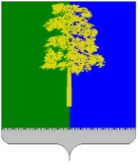 Муниципальное образование Кондинский районХанты-Мансийского автономного округа – ЮгрыАДМИНИСТРАЦИЯ КОНДИНСКОГО РАЙОНАРАСПОРЯЖЕНИЕС целью обеспечения соблюдения муниципальными служащими, руководителями муниципальных учреждений ограничений и запретов, требований к служебному поведению, предотвращению и урегулированию конфликта интересов, а также исполнения муниципальными служащими, руководителями муниципальных учреждений обязанностей, предусмотренных федеральным законодательством, законодательством Ханты-Мансийского автономного округа – Югры, муниципальными правовыми актами осуществления мер по предупреждению коррупции, руководствуясь решением Думы Кондинского района от 29 октября             2021 года № 843 «О принятии осуществления части полномочий по решению вопросов местного значения», постановлением главы Кондинского района                           от 27 января 2022 года № 3-п «О закреплении полномочий по решению вопросов местного значения органов местного самоуправления городского поселения Междуреченский на 2022-2024 годы», соглашениями с администрацией городского поселения Междуреченский от 05 апреля 2017 года, Контрольно-счетной палатой Кондинского района от 29 апреля 2022 года о взаимодействии, кадровом обслуживании, вопросам реализации требований законодательства о муниципальной службе, о противодействии коррупции, о ведении воинского учета и бронировании работников, соглашениями с органами администрации Кондинского района о взаимодействии, кадровом обслуживании, вопросам реализации требований законодательства о муниципальной службе, о противодействии коррупции, о ведении воинского учета и бронировании работников:1. Утвердить план работы комиссии по соблюдению требований к служебному поведению муниципальных служащих и урегулированию конфликта интересов на 2024 год (приложение).2. Установить, что нормы распоряжения распространяются для муниципальных служащих Контрольно-счетной палаты Кондинского района, администрации Кондинского района, органов администрации Кондинского района, муниципальных служащих администрации городского поселения Междуреченский.3. Определить ответственным за выполнение плана работы комиссии по соблюдению требований к служебному поведению муниципальных служащих и урегулированию конфликта интересов на 2024 год управление кадровой политики администрации Кондинского района.4. Признать утратившим силу распоряжение администрации Кондинского района от 10 января 2023 года № 5-р «Об утверждении плана работы комиссии по соблюдению требований к служебному поведению муниципальных служащих и урегулированию конфликта интересов на 2023 год».5. Контроль за выполнением распоряжения возложить на первого заместителя главы района А.В. Кривоногова.ки/Банк документов/Распоряжения 2024Приложениек распоряжению администрации районаот 15.01.2024 № 18-рПлан работы комиссии по соблюдению требований к служебному поведениюмуниципальных служащих и урегулированию конфликта интересов на 2024 годот 15 января 2024 года№ 18-рпгт. МеждуреченскийОб утверждении плана работы комиссии по соблюдению требований к служебному поведению муниципальных служащих и урегулированию конфликта интересов на 2024 годИсполняющий обязанности главы районаА.В.Кривоногов№МероприятияМероприятияЦельСроки исполненияОтветственный1. Организационная работа1. Организационная работа1. Организационная работа1. Организационная работа1. Организационная работа1. Организационная работа1.1.Утверждение плана работы комиссии по соблюдению требований к служебному поведению муниципальных служащих и урегулированию конфликта интересов (далее - комиссия) на 2024 годУтверждение плана работы комиссии по соблюдению требований к служебному поведению муниципальных служащих и урегулированию конфликта интересов (далее - комиссия) на 2024 годОрганизацияпланомерной работы попротиводействиюкоррупциив администрацииКондинского района, Контрольно-счетной палате Кондинского района, органах администрации Кондинского района, администрации городского поселения МеждуреченскийI кварталСекретарь комиссии1.2.Рассмотрение вновь принятых федеральных и региональных правовых актов по вопросам соблюдения требований к служебному поведению муниципальных служащих и урегулированию конфликта интересовРассмотрение вновь принятых федеральных и региональных правовых актов по вопросам соблюдения требований к служебному поведению муниципальных служащих и урегулированию конфликта интересовПравовое обеспечение деятельности комиссииЕжеквартальноНачальник управления кадровой политики администрации Кондинского района (далее - начальник управления);заместитель начальника управления кадровой политики администрации Кондинского района (далее - заместитель начальника управления);секретарь комиссии1.3.Рассмотрение предложенийпо обеспечению эффективностии совершенствованиюдеятельности комиссиии включение их в планРассмотрение предложенийпо обеспечению эффективностии совершенствованиюдеятельности комиссиии включение их в планПовышение эффективности деятельности комиссииПо мере поступления предложенийСекретарь комиссии1.4.Подведение итогов работы комиссии за прошедший кварталПодведение итогов работы комиссии за прошедший кварталСовершенствование организации деятельности комиссииЕжеквартальноСекретарь комиссии2. Внедрение механизмов контроля соблюдениямуниципальными служащими требований к служебному поведению2. Внедрение механизмов контроля соблюдениямуниципальными служащими требований к служебному поведению2. Внедрение механизмов контроля соблюдениямуниципальными служащими требований к служебному поведению2. Внедрение механизмов контроля соблюдениямуниципальными служащими требований к служебному поведению2. Внедрение механизмов контроля соблюдениямуниципальными служащими требований к служебному поведению2. Внедрение механизмов контроля соблюдениямуниципальными служащими требований к служебному поведению2.1.Заслушивание результатов анализа сроков предоставления сведений о доходах, расходах и имуществе, принадлежащем муниципальным служащим администрации Кондинского района, органов администрации Кондинского района, Контрольно-счетной палаты Кондинского района, администрации городского поселения МеждуреченскийЗаслушивание результатов анализа сроков предоставления сведений о доходах, расходах и имуществе, принадлежащем муниципальным служащим администрации Кондинского района, органов администрации Кондинского района, Контрольно-счетной палаты Кондинского района, администрации городского поселения МеждуреченскийСодействие обеспечению соблюдениямуниципальнымислужащими требованийк служебному поведениюII кварталСекретарь комиссии2.2.Заслушивание результатов проверки достоверности представляемых сведений при поступлении на муниципальную службуЗаслушивание результатов проверки достоверности представляемых сведений при поступлении на муниципальную службуСодействие обеспечению соблюдениямуниципальнымислужащими требованийк служебному поведениюПо мере проведений конкурсов на замещение вакантных должностей муниципальной службы и формированию резерва управленческих кадров для замещения целевых управленческих должностей муниципальной службыЗаместитель начальника управления;секретарь комиссии3. Внедрение механизмов дополнительного внутреннего контролядеятельности муниципальных служащих, исполняющих должностные обязанности,в наибольшей мере подверженных риску коррупционных проявлений3. Внедрение механизмов дополнительного внутреннего контролядеятельности муниципальных служащих, исполняющих должностные обязанности,в наибольшей мере подверженных риску коррупционных проявлений3. Внедрение механизмов дополнительного внутреннего контролядеятельности муниципальных служащих, исполняющих должностные обязанности,в наибольшей мере подверженных риску коррупционных проявлений3. Внедрение механизмов дополнительного внутреннего контролядеятельности муниципальных служащих, исполняющих должностные обязанности,в наибольшей мере подверженных риску коррупционных проявлений3. Внедрение механизмов дополнительного внутреннего контролядеятельности муниципальных служащих, исполняющих должностные обязанности,в наибольшей мере подверженных риску коррупционных проявлений3. Внедрение механизмов дополнительного внутреннего контролядеятельности муниципальных служащих, исполняющих должностные обязанности,в наибольшей мере подверженных риску коррупционных проявлений3.1.Рассмотрение материалов служебных проверок о фактах нарушения установленных регламентов и нормативов деятельностиСнижение уровня коррупциипри исполнении муниципальных функцийи предоставлении муниципальных услугСнижение уровня коррупциипри исполнении муниципальных функцийи предоставлении муниципальных услугПо мере поступленияНачальник управления;консультант управления кадровой политики администрации Кондинского района (далее - консультант управления)3.2.Мониторинг коррупционных проявлений в деятельности муниципальных служащих администрации Кондинского района, органов администрации Кондинского района, Контрольно-счетной палаты Кондинского района, администрации городского поселения МеждуреченскийСнижение уровня коррупциипри исполнении муниципальных функцийи предоставлении муниципальных услугСнижение уровня коррупциипри исполнении муниципальных функцийи предоставлении муниципальных услугIV кварталКонсультант управления; секретарь комиссии3.3.Организация рассмотрения уведомлений муниципальных служащих о выполнении ими иной оплачиваемой работыСнижение уровня коррупции при исполнении муниципальных функций и предоставлении муниципальных услугСнижение уровня коррупции при исполнении муниципальных функций и предоставлении муниципальных услугПо мере поступленияСекретарь комиссии3.4.Рассмотрение информации, поступившей из правоохранительных, налоговых и иных органов по фактам, препятствующим назначению на должности муниципальной службыИсключение условий проявления коррупцииИсключение условий проявления коррупцииПо мере поступленияНачальник управления;секретарь комиссии3.5.Рассмотрение уведомлений о возникновении личной заинтересованности при исполнении должностных обязанностей, которая приводит или может привести к конфликту интересовИсключение условий проявления коррупцииИсключение условий проявления коррупцииПо мере поступленияСекретарь комиссии4. Установление обратной связи с получателем государственных услуг4. Установление обратной связи с получателем государственных услуг4. Установление обратной связи с получателем государственных услуг4. Установление обратной связи с получателем государственных услуг4. Установление обратной связи с получателем государственных услуг4. Установление обратной связи с получателем государственных услуг4.1.Заслушивание информации, полученной по «Телефону доверия», через Интернет-сайт, по электронной почте о нарушениях административных должностных регламентовЗаслушивание информации, полученной по «Телефону доверия», через Интернет-сайт, по электронной почте о нарушениях административных должностных регламентовВыборка эффективных форм и методов противодействия коррупцииЕжеквартально Начальник управления, консультант управления5. Организация проведения экспертизы нормативных правовых актови их проектов с целью выявления в них положений, способствующихпроявлению коррупции (антикоррупционная экспертиза)5. Организация проведения экспертизы нормативных правовых актови их проектов с целью выявления в них положений, способствующихпроявлению коррупции (антикоррупционная экспертиза)5. Организация проведения экспертизы нормативных правовых актови их проектов с целью выявления в них положений, способствующихпроявлению коррупции (антикоррупционная экспертиза)5. Организация проведения экспертизы нормативных правовых актови их проектов с целью выявления в них положений, способствующихпроявлению коррупции (антикоррупционная экспертиза)5. Организация проведения экспертизы нормативных правовых актови их проектов с целью выявления в них положений, способствующихпроявлению коррупции (антикоррупционная экспертиза)5. Организация проведения экспертизы нормативных правовых актови их проектов с целью выявления в них положений, способствующихпроявлению коррупции (антикоррупционная экспертиза)5.1.Заслушивание информации по результатам анализа на коррупциогенность проектов муниципальных актов, а также действующих ведомственных и иных муниципальных правовых актов в целях выявлений положений, способствующих проявлению коррупцииЗаслушивание информации по результатам анализа на коррупциогенность проектов муниципальных актов, а также действующих ведомственных и иных муниципальных правовых актов в целях выявлений положений, способствующих проявлению коррупцииСовершенствование муниципальных правовых актов в части полномочий администрации Кондинского районаIV кварталЮридическо-правовое управление администрации Кондинского района6. Информирование о работе комиссии6. Информирование о работе комиссии6. Информирование о работе комиссии6. Информирование о работе комиссии6. Информирование о работе комиссии6. Информирование о работе комиссии6.1.Размещение на сайте информации о деятельности комиссии (положение и состав комиссии, порядок ее работы, выписки из протокола и так далее) и порядке ее работыРазмещение на сайте информации о деятельности комиссии (положение и состав комиссии, порядок ее работы, выписки из протокола и так далее) и порядке ее работыИнформирование граждан и организаций о работе комиссииВ течение 5 дней после проведения заседания комиссии (выписки из протокола), изменения по мере необходимостиСекретарь комиссии7. Межведомственное взаимодействие7. Межведомственное взаимодействие7. Межведомственное взаимодействие7. Межведомственное взаимодействие7. Межведомственное взаимодействие7. Межведомственное взаимодействие7.1.Организация взаимодействия с Департаментом государственной гражданской службы и кадровой политики Ханты-Мансийского автономного округа – Югры Организация взаимодействия с Департаментом государственной гражданской службы и кадровой политики Ханты-Мансийского автономного округа – Югры Выработка эффективных форм и методов работы в сфере противодействия коррупцииЕжеквартально
(предоставление ежеквартальной отчетности, запрашиваемых сведений, участие в совещаниях)Ответственныеза работу по профилактике коррупционныхи иных правонарушений7.2.Организация взаимодействия с правоохранительными, налоговыми и иными органами по проведению проверки сведений, представляемых муниципальными служащими и гражданами, претендующими на замещение должностей муниципальной службыОрганизация взаимодействия с правоохранительными, налоговыми и иными органами по проведению проверки сведений, представляемых муниципальными служащими и гражданами, претендующими на замещение должностей муниципальной службыОперативное реагирование на ставшие известными факты коррупционных проявленийЕжеквартальноНачальник управления,консультант управления, секретарь комиссии